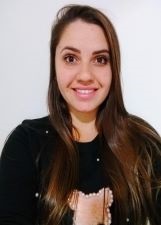 NOME: Priscila Ramos dos Santos da SilvaNÚMERO: 129IDADE: 24 anosFORMAÇÃO: Licenciatura Plena em PedagogiaExperiência na garantia dos direitos da criança e do adolescente: Professora na área de educação infantil e anos iniciais por 4 anosFrase de campanha:  Para garantia dos direitos das crianças e adolescentes de Chapecó.